AMERICAN SOCIETY OF INDIAN ENGINEERS AND ARCHITECTS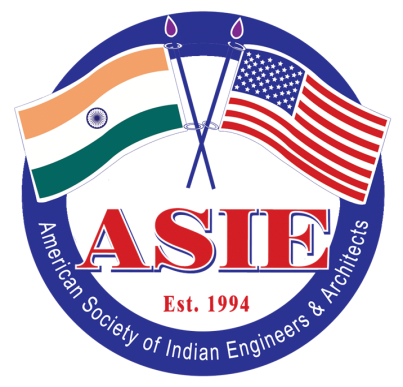 A non-profit organization, tax exempt under IRS Rule 501(c) (3)Email: asiehouston@gmail.com • (http://www.asiehouston.org/)CORPORATE MEMBERSHIP FORM 2019Company Name:Address:					City:			             State:		           Zip:		Contact: Work:				Fax:			Nominated Member 1:				     Email:Nominated Member 1:				     Email:Nominated Member 1:				     Email:I hereby apply for the following membership to the American Society of Indian Engineers (ASIE) and have enclosed the corresponding dues good thru December 31, 2019.   New Corporate Membership	  $ 400.00	    Renewal of Membership	  $ 400.00	  Referred By: 							Dues Received By:                                         Payment Method:   Cash ______    Check ______    Pay-Pal ______Signature:							Date:Please Make Checks Payable to: ASIE and Mail with membership form to: American Society of Indian Engineers & Architects, P.O. Box 741007, Houston, Texas 77274Online Payments via Pay Pal can be made at: http://www.asiehouston.org/#!membership/c70dASIE was established in 1994 and its membership demographics include technical professionals of Indian origin in Engineering, Architecture, Sciences, Construction, and Information Technology in Greater Houston Area.  Our focus is on professional development and we aspire to position the Indian technical professional community to be a force to reckon with.  ASIE provides a forum for leadership development, interaction with governmental agencies, successful entrepreneurs, career enhancement and networking.  Members benefit from knowledge sharing with experienced and current generations.  ASIE and its sponsors provide scholarships, mentoring opportunities, career planning, and employment assistance to graduate students and young professionals.  ASIE is a unified organization dedicated in providing a platform to assist Indian Technical Professionals in career advancement, business development and voicing their opinions to impact public policies.